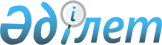 Об утверждении Правил разработки и использования символики (эмблемы и флага) природоохранного учрежденияПриказ и.о. Министра сельского хозяйства Республики Казахстан от 1 сентября 2010 года № 556. Зарегистрирован в Министерстве юстиции Республики Казахстан 6 октября 2010 года № 6522      Сноска. Заголовок приказа в редакции приказа Министра сельского хозяйства РК от 24.10.2012 № 17-03/541 (вводится в действие по истечении десяти календарных дней после дня его первого официального опубликования).      Примечание РЦПИ!

      Порядок введения в действие приказа см. п. 4.

      В соответствии с подпунктом 6) статьи 8 и статьей 19 Закона Республики Казахстан от 7 июля 2006 года «Об особо охраняемых природных территориях» ПРИКАЗЫВАЮ:

      Сноска. Преамбула в редакции приказа Министра сельского хозяйства РК от 24.10.2012 № 17-03/541 (вводится в действие по истечении десяти календарных дней после дня его первого официального опубликования).



      1. Утвердить прилагаемые Правила разработки и использования символики (эмблемы и флага) природоохранного учреждения.

      Сноска. Пункт 1 в редакции приказа Министра сельского хозяйства РК от 24.10.2012 № 17-03/541 (вводится в действие по истечении десяти календарных дней после дня его первого официального опубликования).



      2. Признать утратившим силу приказ Председателя Комитета лесного и охотничьего хозяйства Министерства сельского хозяйства Республики Казахстан от 22 января 2007 года № 21 "Об утверждении Правил разработки и использования символики природоохранного учреждения" (зарегистрированный в Реестре государственной регистрации нормативных правовых актов за № 4549).



      3. Департаменту стратегии использования природных ресурсов Министерства сельского хозяйства Республики Казахстан (Омаров Ж.И.) обеспечить государственную регистрацию настоящего приказа в Министерстве юстиции Республики Казахстан.



      4. Настоящий приказ вводится в действие по истечении десяти календарных дней после дня его первого официального опубликования.      И.о. Министра                             Е. АманУтверждены           

приказом и.о. Министра сельского

хозяйства Республики Казахстан 

от 1 сентября 2010 года № 556   

Правила

разработки и использования символики (эмблемы и флага)

природоохранного учреждения      Сноска. Заголовок в редакции приказа Министра сельского хозяйства РК от 24.10.2012 № 17-03/541 (вводится в действие по истечении десяти календарных дней после дня его первого официального опубликования). 

1. Общие положения

      1. Настоящие Правила разработки и использования символики (эмблемы и флага) природоохранного учреждения (далее - Правила) разработаны в соответствии с подпунктом 6) статьи 8 и статьей 19 Закона Республики Казахстан от 7 июля 2006 года «Об особо охраняемых природных территориях» и определяют порядок разработки и использования символики (эмблемы и флага) государственных природных заповедников, государственных национальных природных парков, государственных природных резерватов, государственных региональных природных парков (далее - природоохранное учреждение).

      Сноска. Пункт 1 в редакции приказа Министра сельского хозяйства РК от 24.10.2012 № 17-03/541 (вводится в действие по истечении десяти календарных дней после дня его первого официального опубликования).



      2. Символикой природоохранного учреждения являются его эмблема и флаг (далее - символика), изображение которых утверждается уполномоченным органом в области особо охраняемых природных территорий (далее - уполномоченный орган).



      3. При разработке символики соблюдаются следующие основные требования: 



      1) в эмблеме отражаются словесные, изобразительные и/или объемные обозначения либо их комбинации, отражающие характерные особенности природных и/или историко-культурных комплексов и объектов природоохранного учреждения, а также помещается его наименование на государственном языке;



      2) флаг представляет собой полотнище, на котором размещаются эмблема и полное наименование природоохранного учреждения на государственном языке. Отношение ширины флага к его длине - 1:2. 

2. Разработка и утверждение символики

      4. Разработка символики организуется природоохранным учреждением.



      5. В природоохранном учреждении создается рабочая группа по разработке символики из числа сотрудников учреждения в количестве не менее пяти человек под руководством заместителя руководителя учреждения. 



      6. Проект символики в течении 15 рабочих дней рассматривается на заседании научно-технического совета природоохранного учреждения и с положительным заключением направляется в уполномоченный орган. 



      В уполномоченном органе, приказом первого руководителя либо лица, его замещающего, создается экспертная комиссия, которая в течение двадцати рабочих дней рассматривает проект символики. После получения положительного заключения экспертной комиссии символика в течение десяти рабочих дней утверждается приказом первого руководителя уполномоченного органа либо лица, его замещающего. 



      В случае получения отрицательного заключения экспертной комиссии проект символики в течение десяти рабочих дней возвращается природоохранному учреждению на доработку. Природоохранное учреждение в месячный срок после ее возвращения обеспечивает доработку символики с учетом замечаний и предложений экспертной комиссии и повторно вносит на рассмотрение. 



      7. Утвержденная символика регистрируется в соответствии с  Законом Республики Казахстан от 26 июля 1999 года "О товарных знаках, знаках обслуживания и наименованиях мест происхождения товаров" (далее - Закон) как товарный знак природоохранного учреждения.  

3. Использование символики

      8. Природоохранное учреждение использует символику на бланках, всех видах печатной и иной информационной и образовательной продукции, при оказании услуг, а также разрешает ее использование физическим и юридическим лицам на платной основе.



      9. Использование символики физическими и юридическими лицами оформляется договором.



      В договоре определяются рамки использования символики, обязательства сторон, размер и порядок оплаты (разовая выплата за размещение рекламы, отчисления от продажи товаров/услуг и другие), ответственность сторон за ненадлежащее использование символики, либо за ее дискредитацию в результате несоответствия товаров/услуг, а также их рекламы заявленному качеству. 



      В случае реорганизации юридического лица, изменения данных физического лица-заявителя или перечня выпускаемой ими продукции/оказываемых услуг, для которых предусматривалось использование символики, договор подлежит переоформлению.



      10. Символика может использоваться физическими и юридическими лицами, производящими экологически чистую пищевую продукцию, либо продукцию, изготовленную из экологически чистых продуктов/материалов, по экологически чистым технологиям с заявленными высокими показателями качества, либо оказывающими услуги, связанные с туристическим бизнесом, экологическим образованием и просвещением. 



      Символика размещается ими в рекламных материалах, на самой продукции или ее товарных ярлыках, на упаковке.



      11. Для получения разрешения на использование символики заявитель направляет в адрес администрации природоохранного учреждения заявку, которая включает:



      1) заявление с указанием:



      для юридического лица - его наименования, адреса, банковских реквизитов;



      для физического лица - фамилии, имени, отчества, места жительства;



      вида деятельности;



      2) копии свидетельства о государственной регистрации юридического лица;



      3) копии статистической карточки юридического лица;



      4) копии удостоверения личности или паспорта физического лица;



      5) копии свидетельства о государственной регистрации индивидуального предпринимателя;



      6) сведения о продукции, оказываемых услугах, для которых заявлено использование символики, заявленные параметры качества на них.
					© 2012. РГП на ПХВ «Институт законодательства и правовой информации Республики Казахстан» Министерства юстиции Республики Казахстан
				